Publicado en Ciudad de México el 31/07/2024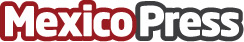 Mejores prácticas de SEO Local: 2da MasterClass de Agencia SEO en MéxicoEl pasado viernes 26 de julio, la Agencia SEO en México llevó a cabo una exitosa masterclass de SEO Local en la Cámara de Comercio de la Ciudad de México (Canaco CDMX). Con la participación de destacadas empresas y expertos del sector, este evento se convirtió en una nueva plataforma para el aprendizaje y el networking, consolidando una red de profesionales comprometidos con la innovación y el crecimiento digital en MéxicoDatos de contacto:Mario FrancoAgencia SEO en México55 88 54 71 82Nota de prensa publicada en: https://www.mexicopress.com.mx/mejores-practicas-de-seo-local-2da-masterclass Categorías: Nacional Marketing Emprendedores Jalisco Nuevo León Puebla Querétaro Yucatán Ciudad de México Cursos Webinars Digital http://www.mexicopress.com.mx